Παρακαλούμε όπως μας κάνετε μια προσφορά στο fax (22853-60650), για την προμήθεια των κάτωθι: Αλκαλικές μπαταρίες τύπου ΑΑ 1,5V,  δώδεκα τεμάχια (12).Παρακαλούμε όπως οι προσφορές σας είναι σύμφωνες με το Παρατηρητήριο τιμών της ΕΠΥ και κατατεθούν έως και  12/01/2019  ημέρα  Τρίτη.  Η ΣΥΝΤΑΞΑΣΑ                                                        Ο ΑΝΑΠΛΗΡΩΤΗΣ ΔΙΟΙΚΗΤΗΣΚΑΡΑΓΙΑΝΝΗ ΑΙΚΑΤΕΡΙΝΗ                                             ΑΠΙΔΟΠΟΥΛΟΣ ΚΩΝ/ΝΟΣ        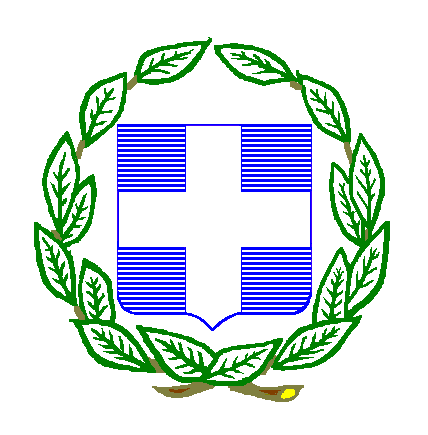 Νάξος 11/01/2019                    Αριθ. Πρωτ. 178Νάξος 11/01/2019                    Αριθ. Πρωτ. 178Νάξος 11/01/2019                    Αριθ. Πρωτ. 178ΕΛΛΗΝΙΚΗ    ΔΗΜΟΚΡΑΤΙΑΥΠΟΥΡΓΕΙΟ ΥΓΕΙΑΣ & ΚΟΙΝΩΝΙΚΗΣ ΑΛΛΗΛΕΓΓΥΗΣΔΙΟΙΚΗΣΗ 2ης ΥΓΕΙΟΝΟΜΙΚΗΣ ΠΕΡΙΦΕΡΕΙΑΣ ΠΕΙΡΑΙΩΣ ΚΑΙ ΑΙΓΑΙΟΥΓΕΝΙΚΟ   ΝΟΣΟΚΟΜΕΙΟ  - ΚΕΝΤΡΟ  ΥΓΕΙΑΣ  ΝΑΞΟΥ------------------------------------------------------ΔΙΟΙΚΗΤΙΚΗ ΥΠΗΡΕΣΙΑ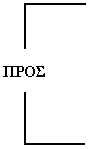 ΕΝΔΙΑΦΕΡΟΜΕΝΟΥΣΤΑΧ.  ΔΙΕΥΘΥΝΣΗ  :  Χώρα  Νάξου,  Τ.Κ. :  84300ΤΜΗΜΑ: ΟΙΚΟΝΟΜΙΚΟΥΠληροφορίες: Αικ. Καραγιάννη Τηλέφωνο: 22853 60506FAX: 22853 – 60650 ΘΕΜΑ: ΠΡΟΣΦΟΡΕΣ ΓΙΑ ΤΗΝ ΠΡΟΜΗΘΕΙΑ ΑΛΚΑΛΙΚΩΝ ΜΠΑΤΑΡΙΩΝ  ΓΙΑ ΤΙΣ ΑΝΑΓΚΕΣ ΤΟΥ Γ.Ν.-Κ.Υ. ΝΑΞΟΥ.ΘΕΜΑ: ΠΡΟΣΦΟΡΕΣ ΓΙΑ ΤΗΝ ΠΡΟΜΗΘΕΙΑ ΑΛΚΑΛΙΚΩΝ ΜΠΑΤΑΡΙΩΝ  ΓΙΑ ΤΙΣ ΑΝΑΓΚΕΣ ΤΟΥ Γ.Ν.-Κ.Υ. ΝΑΞΟΥ.ΘΕΜΑ: ΠΡΟΣΦΟΡΕΣ ΓΙΑ ΤΗΝ ΠΡΟΜΗΘΕΙΑ ΑΛΚΑΛΙΚΩΝ ΜΠΑΤΑΡΙΩΝ  ΓΙΑ ΤΙΣ ΑΝΑΓΚΕΣ ΤΟΥ Γ.Ν.-Κ.Υ. ΝΑΞΟΥ.ΘΕΜΑ: ΠΡΟΣΦΟΡΕΣ ΓΙΑ ΤΗΝ ΠΡΟΜΗΘΕΙΑ ΑΛΚΑΛΙΚΩΝ ΜΠΑΤΑΡΙΩΝ  ΓΙΑ ΤΙΣ ΑΝΑΓΚΕΣ ΤΟΥ Γ.Ν.-Κ.Υ. ΝΑΞΟΥ.